РФ, 142455, Московская область, Ногинский район, г. Электроугли, ул. Заводская, д. 6, тел/факс (985) 182-89-37, e-mail: info@bogorodskmebel.com, www.bogorodskmebel.comПочтовый адрес: РФ, 115407, г. Москва, ул. Судостроительная, д. 51, оф. 37            Цены указаны с НДС                                           У Т В Е Р Ж Д А Ю:Генеральный директорООО «Богородск-Мебель»Евдокимов В.Г. «01» июня  2016 г.Коллекция мебели «ФОРМУЛА» Особенность серии ФОРМУЛА — наличие в ее составе не только отдельных элементов, но и оптимально скомпонованных рабочих мест для различных категорий персонала. Каркасы столов - ЛДСП 25мм. Каркасы шкафов - ЛДСП 18мм. Двери шкафов – ЛДСП 16мм.Варианты сочетания цветов:- Серый и Дуб Пастельный;- Дуб Шимони и Дуб Феррара;- Дуб Шимони и Вяз Натуральный. РФ, 142455, Московская область, Ногинский район, г. Электроугли, ул. Заводская, д. 6, тел/факс (985) 182-89-37, e-mail: info@bogorodskmebel.com, www.bogorodskmebel.comПочтовый адрес: РФ, 115407, г. Москва, ул. Судостроительная, д. 51, оф. 37            Цены указаны с НДС                                           У Т В Е Р Ж Д А Ю:Генеральный директорООО «Богородск-Мебель»Евдокимов В.Г. «01» июня  2016 г.Коллекция мебели «ФОРМУЛА» Особенность серии ФОРМУЛА — наличие в ее составе не только отдельных элементов, но и оптимально скомпонованных рабочих мест для различных категорий персонала. Каркасы столов - ЛДСП 25мм. Каркасы шкафов - ЛДСП 18мм. Двери шкафов – ЛДСП 16мм.Варианты сочетания цветов:- Серый и Дуб Пастельный;- Дуб Шимони и Дуб Феррара;- Дуб Шимони и Вяз Натуральный. РФ, 142455, Московская область, Ногинский район, г. Электроугли, ул. Заводская, д. 6, тел/факс (985) 182-89-37, e-mail: info@bogorodskmebel.com, www.bogorodskmebel.comПочтовый адрес: РФ, 115407, г. Москва, ул. Судостроительная, д. 51, оф. 37            Цены указаны с НДС                                           У Т В Е Р Ж Д А Ю:Генеральный директорООО «Богородск-Мебель»Евдокимов В.Г. «01» июня  2016 г.Коллекция мебели «ФОРМУЛА» Особенность серии ФОРМУЛА — наличие в ее составе не только отдельных элементов, но и оптимально скомпонованных рабочих мест для различных категорий персонала. Каркасы столов - ЛДСП 25мм. Каркасы шкафов - ЛДСП 18мм. Двери шкафов – ЛДСП 16мм.Варианты сочетания цветов:- Серый и Дуб Пастельный;- Дуб Шимони и Дуб Феррара;- Дуб Шимони и Вяз Натуральный. РФ, 142455, Московская область, Ногинский район, г. Электроугли, ул. Заводская, д. 6, тел/факс (985) 182-89-37, e-mail: info@bogorodskmebel.com, www.bogorodskmebel.comПочтовый адрес: РФ, 115407, г. Москва, ул. Судостроительная, д. 51, оф. 37            Цены указаны с НДС                                           У Т В Е Р Ж Д А Ю:Генеральный директорООО «Богородск-Мебель»Евдокимов В.Г. «01» июня  2016 г.Коллекция мебели «ФОРМУЛА» Особенность серии ФОРМУЛА — наличие в ее составе не только отдельных элементов, но и оптимально скомпонованных рабочих мест для различных категорий персонала. Каркасы столов - ЛДСП 25мм. Каркасы шкафов - ЛДСП 18мм. Двери шкафов – ЛДСП 16мм.Варианты сочетания цветов:- Серый и Дуб Пастельный;- Дуб Шимони и Дуб Феррара;- Дуб Шимони и Вяз Натуральный. РФ, 142455, Московская область, Ногинский район, г. Электроугли, ул. Заводская, д. 6, тел/факс (985) 182-89-37, e-mail: info@bogorodskmebel.com, www.bogorodskmebel.comПочтовый адрес: РФ, 115407, г. Москва, ул. Судостроительная, д. 51, оф. 37            Цены указаны с НДС                                           У Т В Е Р Ж Д А Ю:Генеральный директорООО «Богородск-Мебель»Евдокимов В.Г. «01» июня  2016 г.Коллекция мебели «ФОРМУЛА» Особенность серии ФОРМУЛА — наличие в ее составе не только отдельных элементов, но и оптимально скомпонованных рабочих мест для различных категорий персонала. Каркасы столов - ЛДСП 25мм. Каркасы шкафов - ЛДСП 18мм. Двери шкафов – ЛДСП 16мм.Варианты сочетания цветов:- Серый и Дуб Пастельный;- Дуб Шимони и Дуб Феррара;- Дуб Шимони и Вяз Натуральный. РФ, 142455, Московская область, Ногинский район, г. Электроугли, ул. Заводская, д. 6, тел/факс (985) 182-89-37, e-mail: info@bogorodskmebel.com, www.bogorodskmebel.comПочтовый адрес: РФ, 115407, г. Москва, ул. Судостроительная, д. 51, оф. 37            Цены указаны с НДС                                           У Т В Е Р Ж Д А Ю:Генеральный директорООО «Богородск-Мебель»Евдокимов В.Г. «01» июня  2016 г.Коллекция мебели «ФОРМУЛА» Особенность серии ФОРМУЛА — наличие в ее составе не только отдельных элементов, но и оптимально скомпонованных рабочих мест для различных категорий персонала. Каркасы столов - ЛДСП 25мм. Каркасы шкафов - ЛДСП 18мм. Двери шкафов – ЛДСП 16мм.Варианты сочетания цветов:- Серый и Дуб Пастельный;- Дуб Шимони и Дуб Феррара;- Дуб Шимони и Вяз Натуральный. Шкаф для одежды глубокийШкаф для одежды глубокийШкаф для одежды глубокийСтеллаж высокий узкийСтеллаж высокий узкий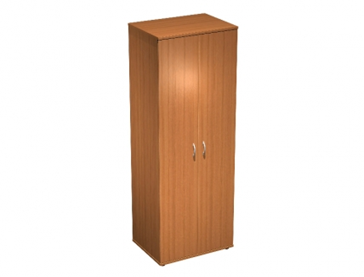 12704 р.(цена оптовая)12704 р.(цена оптовая)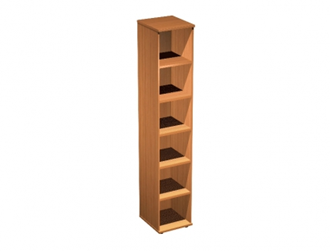 6461 р.(цена оптовая)материал:  ЛДСПматериал:  ЛДСПматериал:  ЛДСПматериал ЛДСПматериал ЛДСПгабаритные размеры 800x600x2190 ммгабаритные размеры 800x600x2190 ммгабаритные размеры 800x600x2190 ммгабаритные размеры 410x450x2190 ммгабаритные размеры 410x450x2190 ммАртикул: 308Артикул: 308Артикул: 308Артикул: 309Артикул: 309Шкаф для документов узкийШкаф для документов узкийШкаф для документов узкийШкаф для документов узкий со стекломШкаф для документов узкий со стеклом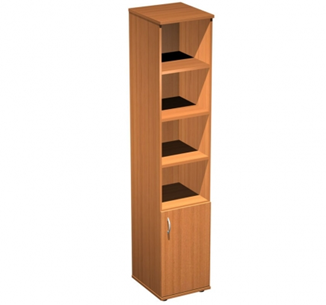 7605 р.(цена оптовая)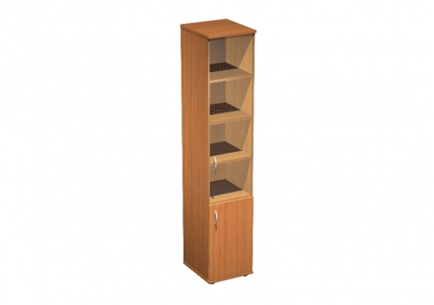 9845 р.(цена оптовая)материал:  ЛДСПматериал:  ЛДСПматериал:  ЛДСПматериал:  ЛДСПматериал:  ЛДСПгабаритные размеры: 410x450x2190 ммгабаритные размеры: 410x450x2190 ммгабаритные размеры: 410x450x2190 ммгабаритные размеры: 410x450x2190 ммгабаритные размеры: 410x450x2190 ммАртикул: 310Артикул: 310Артикул: 311Артикул: 311Артикул: 311Шкаф для документов узкий закрытыйШкаф для документов узкий закрытыйШкаф для документов узкий закрытыйШкаф для документов узкий закрытыйШкаф для документов узкий закрытый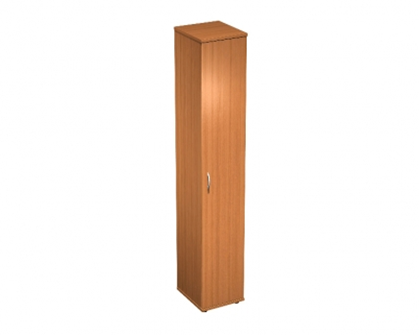 9103 р.(цена оптовая)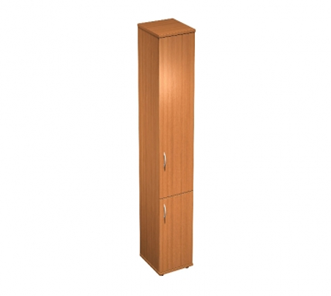 9393 р.(цена оптовая)материал:  ЛДСПматериал:  ЛДСПматериал:  ЛДСПматериал:  ЛДСПматериал:  ЛДСПгабаритные размеры: 410х450х2190 ммгабаритные размеры: 410х450х2190 ммгабаритные размеры: 410х450х2190 ммгабаритные размеры: 410х450х2190 ммгабаритные размеры: 410х450х2190 ммАртикул: 312Артикул: 312Артикул: 313Артикул: 313Артикул: 313Стеллаж среднийСтеллаж среднийШкаф для документов полузакрытыйШкаф для документов полузакрытыйШкаф для документов полузакрытый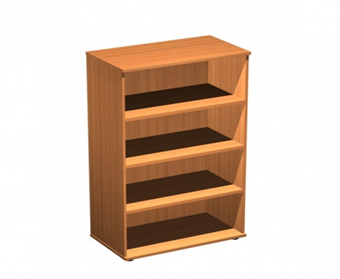 6381 р.(цена оптовая)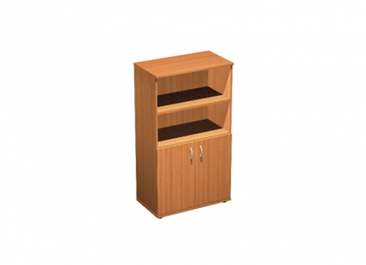 8278 р.(цена оптовая)материал:  ЛДСПматериал:  ЛДСПматериал:  ЛДСПматериал:  ЛДСПматериал:  ЛДСПгабаритные размеры: 800х450х1480 ммгабаритные размеры: 800х450х1480 ммгабаритные размеры: 800х450х1480 ммгабаритные размеры: 800х450х1480 ммгабаритные размеры: 800х450х1480 ммАртикул: 314Артикул: 314Артикул: 315Артикул: 315Артикул: 315Шкаф для документов со стекломШкаф для документов со стекломШкаф для документов закрытыйШкаф для документов закрытыйШкаф для документов закрытый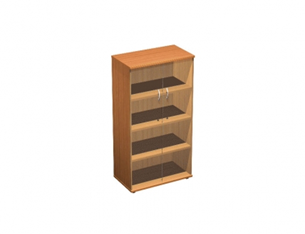 10493 р.(цена оптовая)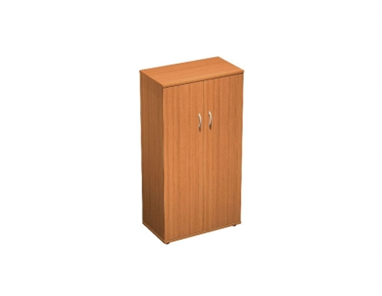 9006 р.(цена оптовая)материал:  ЛДСПматериал:  ЛДСПматериал:  ЛДСПматериал:  ЛДСПматериал:  ЛДСПгабаритные размеры: 800х450х1480 ммгабаритные размеры: 800х450х1480 ммгабаритные размеры: 800х450х1480 ммгабаритные размеры: 800х450х1480 ммгабаритные размеры: 800х450х1480 ммАртикул: 316Артикул: 316Артикул: 317Артикул: 317Артикул: 317Шкаф для документов 4-х дверныйШкаф для документов 4-х дверныйСтеллаж средний узкийСтеллаж средний узкийСтеллаж средний узкий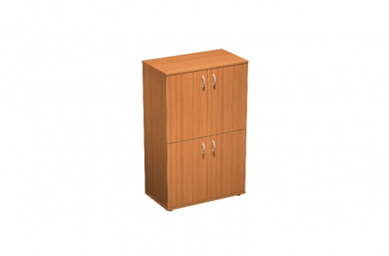 10200 р.(цена оптовая)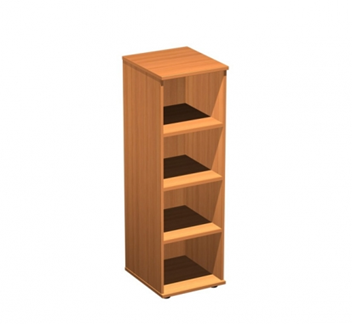 5579 р.(цена оптовая)материал:  ЛДСПматериал:  ЛДСПматериал:  ЛДСПматериал:  ЛДСПматериал:  ЛДСПгабаритные размеры: 800х450х1480 ммгабаритные размеры: 800х450х1480 ммгабаритные размеры: 410х450х1480 ммгабаритные размеры: 410х450х1480 ммгабаритные размеры: 410х450х1480 ммАртикул: 318Артикул: 318Артикул: 319Артикул: 319Артикул: 319Шкаф для документов узкий полузакрытыйШкаф для документов узкий полузакрытыйШкаф для документов узкий со стекломШкаф для документов узкий со стекломШкаф для документов узкий со стеклом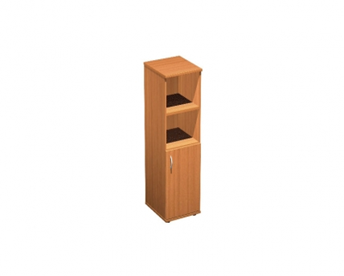 6705 р.(цена оптовая)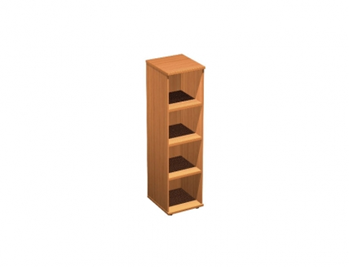 7803 р.(цена оптовая)материал:  ЛДСПматериал:  ЛДСПматериал:  ЛДСПматериал:  ЛДСПматериал:  ЛДСПгабаритные размеры: 410х450х1480 ммгабаритные размеры: 410х450х1480 ммгабаритные размеры: 410х450х1480 ммгабаритные размеры: 410х450х1480 ммгабаритные размеры: 410х450х1480 ммАртикул: 320Артикул: 320Артикул: 321Артикул: 321Артикул: 321Шкаф для документов узкий закрытыйШкаф для документов узкий закрытыйШкаф для документов узкий закрытый 2-х дверныйШкаф для документов узкий закрытый 2-х дверныйШкаф для документов узкий закрытый 2-х дверный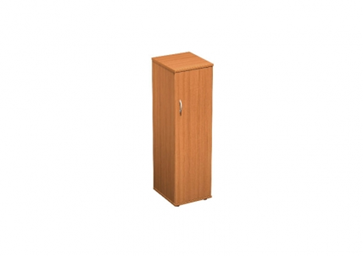 7353 р.(цена оптовая)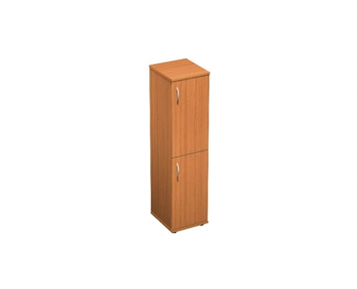 7844 р.(цена оптовая)материал:  ЛДСПматериал:  ЛДСПматериал:  ЛДСПматериал:  ЛДСПматериал:  ЛДСПгабаритные размеры: 410х450х1480 ммгабаритные размеры: 410х450х1480 ммгабаритные размеры: 410х450х1480 ммгабаритные размеры: 410х450х1480 ммгабаритные размеры: 410х450х1480 ммАртикул: 322Артикул: 322Артикул: 323Артикул: 323Артикул: 323Стеллаж низкийСтеллаж низкийШкаф для документов низкий закрытыйШкаф для документов низкий закрытыйШкаф для документов низкий закрытый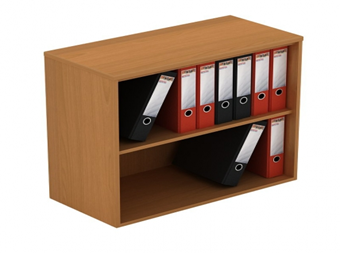 3936 р.(цена оптовая)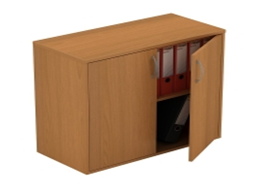 5820 р.(цена оптовая)материал:  ЛДСПматериал:  ЛДСПматериал:  ЛДСПматериал:  ЛДСПматериал:  ЛДСПгабаритные размеры: 800х450х780 ммгабаритные размеры: 800х450х780 ммгабаритные размеры: 800х450х780 ммгабаритные размеры: 800х450х780 ммгабаритные размеры: 800х450х780 ммАртикул: 324Артикул: 324Артикул: 325Артикул: 325Артикул: 325Стеллаж низкий узкийСтеллаж низкий узкийШкаф для документов низкий закрытый узкийШкаф для документов низкий закрытый узкийШкаф для документов низкий закрытый узкий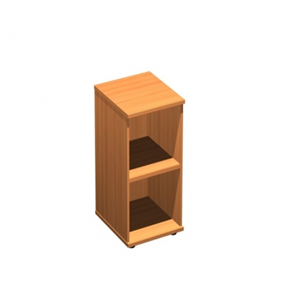 3446 р.(цена оптовая)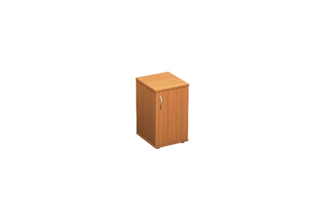 4536 р.(цена оптовая)материал:  ЛДСПматериал:  ЛДСПматериал:  ЛДСПматериал:  ЛДСПматериал:  ЛДСПгабаритные размеры: 410х450х780 ммгабаритные размеры: 410х450х780 ммгабаритные размеры: 410х450х780 ммгабаритные размеры: 410х450х780 ммгабаритные размеры: 410х450х780 ммАртикул: 326Артикул: 326Артикул: 327Артикул: 327Артикул: 327Шкаф для документов полуоткрытыйШкаф для документов полуоткрытыйШкаф для документов закрытыйШкаф для документов закрытыйШкаф для документов закрытый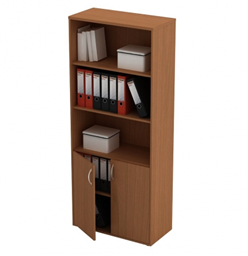 9436 р.(цена оптовая)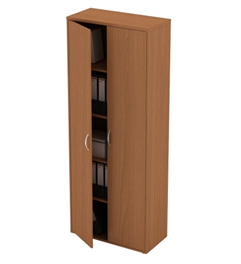 10720 р.(цена оптовая)материал:  ЛДСПматериал:  ЛДСПматериал:  ЛДСПматериал:  ЛДСПматериал:  ЛДСПгабаритные размеры: 800х380х1860 ммгабаритные размеры: 800х380х1860 ммгабаритные размеры: 800х380х1860 ммгабаритные размеры: 800х380х1860 ммгабаритные размеры: 800х380х1860 ммАртикул: 340Артикул: 340Артикул: 341Артикул: 341Артикул: 341Шкаф для одеждыШкаф для одеждыШкаф глубокий для одеждыШкаф глубокий для одеждыШкаф глубокий для одежды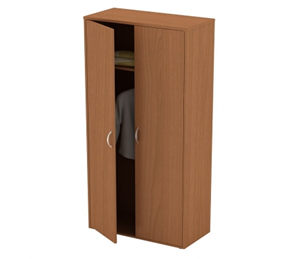 9769 р.(цена оптовая)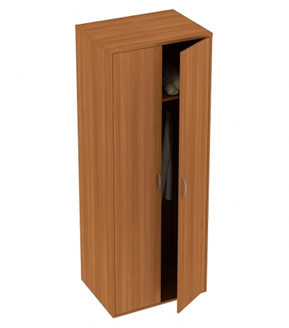 13071 р.(цена оптовая)материал:  ЛДСПматериал:  ЛДСПматериал:  ЛДСПматериал:  ЛДСПматериал:  ЛДСПгабаритные размеры: 800х380х1860 ммгабаритные размеры: 800х380х1860 ммгабаритные размеры: 800х580х1860 ммгабаритные размеры: 800х580х1860 ммгабаритные размеры: 800х580х1860 ммАртикул: 342Артикул: 342Артикул: 343Артикул: 343Артикул: 343Шкаф угловой для одеждыШкаф угловой для одеждыШкаф для документов узкий полуоткрытыйШкаф для документов узкий полуоткрытыйШкаф для документов узкий полуоткрытый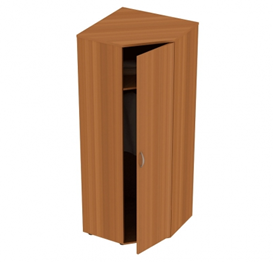 14503 р.(цена оптовая)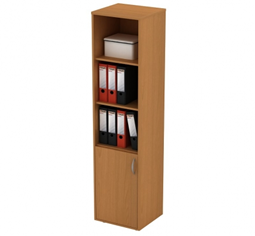 7985 р.(цена оптовая)материал:  ЛДСПматериал:  ЛДСПматериал:  ЛДСПматериал:  ЛДСПматериал:  ЛДСПгабаритные размеры: 670х670х1860 ммгабаритные размеры: 670х670х1860 ммгабаритные размеры: 420х380х1860 ммгабаритные размеры: 420х380х1860 ммгабаритные размеры: 420х380х1860 ммАртикул: 344Артикул: 344Артикул: 345Артикул: 345Артикул: 345Шкаф для документов узкий закрытыйШкаф для документов узкий закрытыйСтеллаж угловойСтеллаж угловойСтеллаж угловой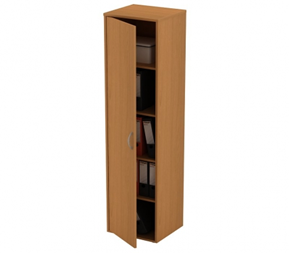 8955 р.(цена оптовая)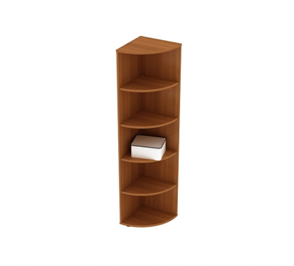 7810 р.(цена оптовая)материал:  ЛДСПматериал:  ЛДСПматериал:  ЛДСПматериал:  ЛДСПматериал:  ЛДСПгабаритные размеры: 420х380х1860 ммгабаритные размеры: 420х380х1860 ммгабаритные размеры: 380х380х1860 ммгабаритные размеры: 380х380х1860 ммгабаритные размеры: 380х380х1860 ммАртикул: 346Артикул: 346Артикул: 347Артикул: 347Артикул: 347Шкаф-купе приставнойШкаф-купе приставнойШкаф для документов средний открытыйШкаф для документов средний открытыйШкаф для документов средний открытый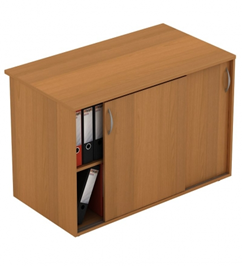 12333 р.(цена оптовая)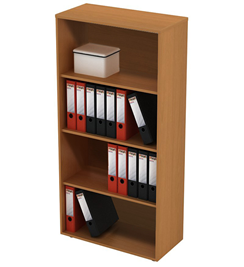 6063 р.(цена оптовая)материал:  ЛДСПматериал:  ЛДСПматериал:  ЛДСПматериал:  ЛДСПматериал:  ЛДСПгабаритные размеры: 1200х670х750 ммгабаритные размеры: 1200х670х750 ммгабаритные размеры: 800х380х1370 ммгабаритные размеры: 800х380х1370 ммгабаритные размеры: 800х380х1370 ммАртикул: 348Артикул: 348Артикул: 349Артикул: 349Артикул: 349Стеллаж низкийСтеллаж низкийШкаф низкий двухдверныйШкаф низкий двухдверныйШкаф низкий двухдверный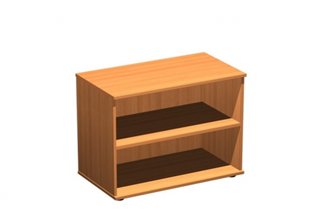 3015 р.(цена оптовая)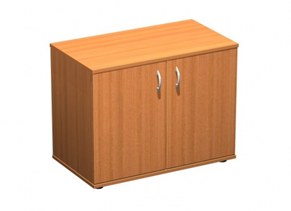 5189 р.(цена оптовая)материал:  ЛДСПматериал:  ЛДСПматериал:  ЛДСПматериал:  ЛДСПматериал:  ЛДСПгабаритные размеры: 670х340х750 ммгабаритные размеры: 670х340х750 ммгабаритные размеры: 800х380х740 ммгабаритные размеры: 800х380х740 ммгабаритные размеры: 800х380х740 ммАртикул: 350Артикул: 350Артикул: 351Артикул: 351Артикул: 351Антресоль двухдверная Антресоль двухдверная Антресоль однодвернаяАнтресоль однодвернаяАнтресоль однодверная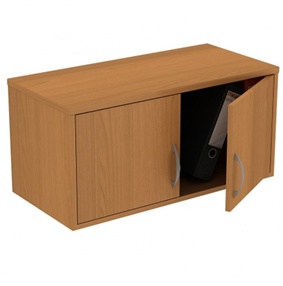 2925 р.(цена оптовая)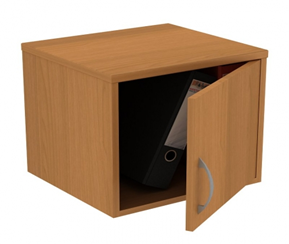 2399 р.(цена оптовая)материал:  ЛДСПматериал:  ЛДСПматериал:  ЛДСПматериал:  ЛДСПматериал:  ЛДСПгабаритные размеры: 800х380х380 ммгабаритные размеры: 800х380х380 ммгабаритные размеры: 420х380х380 ммгабаритные размеры: 420х380х380 ммгабаритные размеры: 420х380х380 ммАртикул: 352Артикул: 352Артикул: 353Артикул: 353Артикул: 353Тумба выкатная с 3-мя ящикамиТумба выкатная с 3-мя ящикамиТумба приставная с 4-мя ящикамиТумба приставная с 4-мя ящикамиТумба приставная с 4-мя ящиками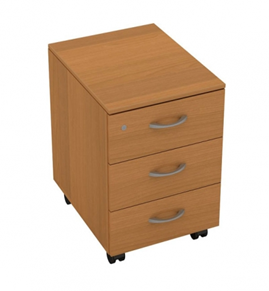 5186 р.(цена оптовая)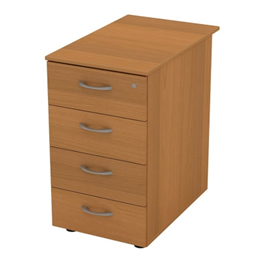 7719 р.(цена оптовая)материал:  ЛДСПматериал:  ЛДСПматериал:  ЛДСПматериал:  ЛДСПматериал:  ЛДСПгабаритные размеры: 420х450х580 ммгабаритные размеры: 420х450х580 ммгабаритные размеры: 420х670х750 ммгабаритные размеры: 420х670х750 ммгабаритные размеры: 420х670х750 ммАртикул: 501Артикул: 501Артикул: 502Артикул: 502Артикул: 502Тумба  двухдверная для оргтехникиТумба  двухдверная для оргтехники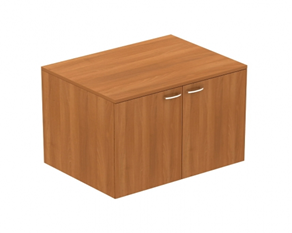 7779 р.(цена оптовая)материал:  ЛДСПматериал:  ЛДСПгабаритные размеры: 900х670х750 ммгабаритные размеры: 900х670х750 ммАртикул: 503Артикул: 503